Муниципальное общеобразовательное учреждение средняя общеобразовательная школа № 17 имени А.А.Герасимова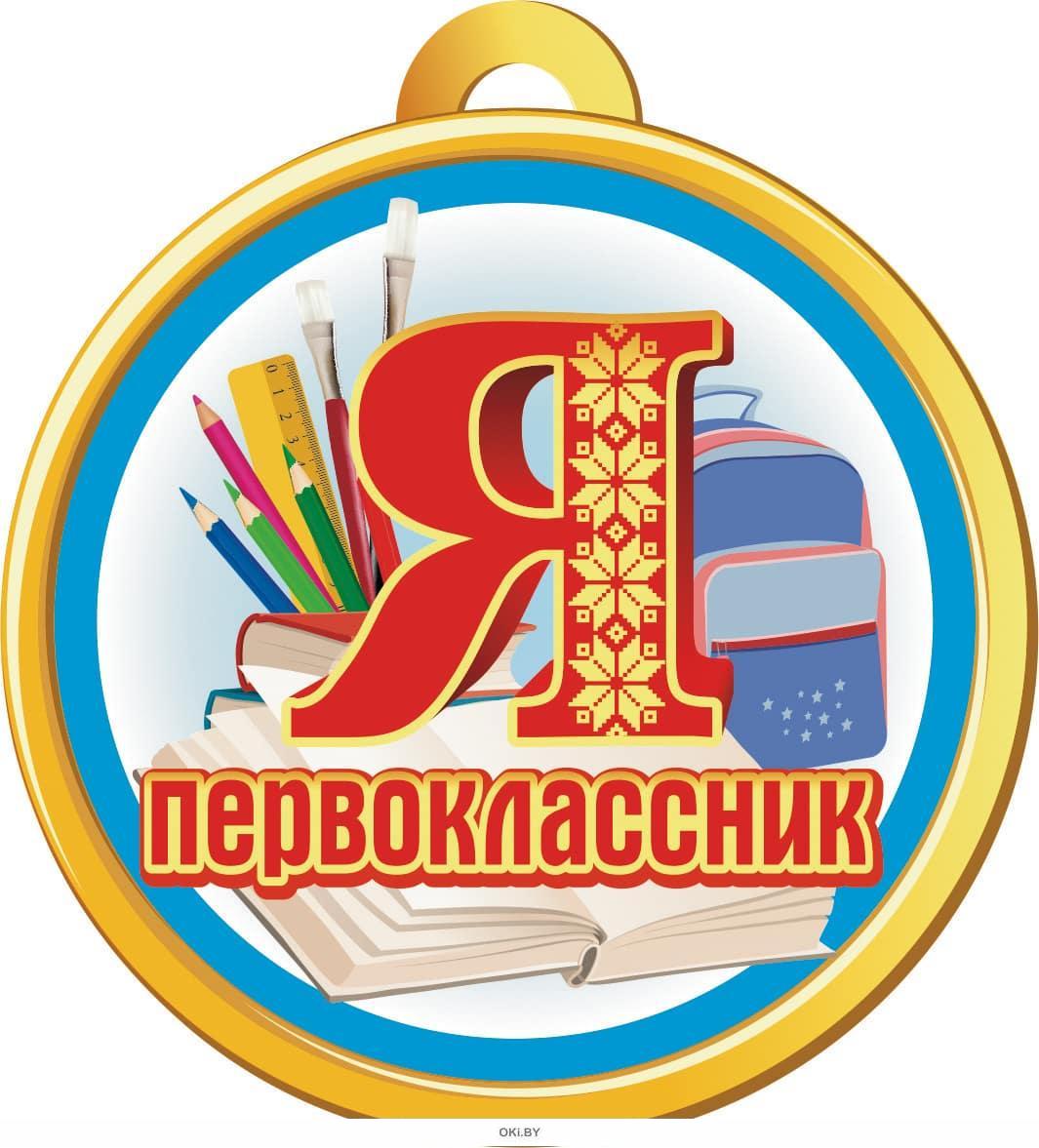 Информация для родителей будущих первоклассников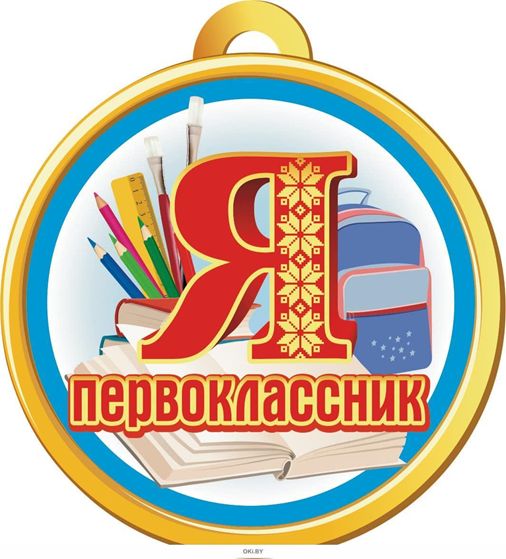 Свободных мест для обучения в 1 классе в 2023 – 2024 году - 103   Изменения для первоклассников в 2023 – 2024 учебном году: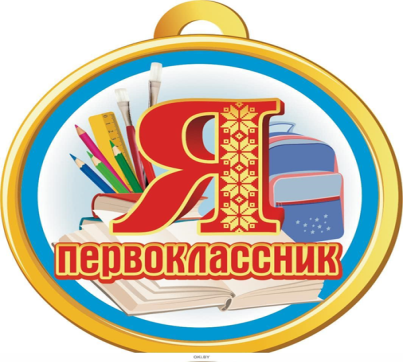 Обновлённый ФГОС начального общего образованияРазвитие функциональной грамотностиФормирование социализированной личности  Обучение осуществляетсяс помощью учебно – методического комплекта «Начальная школа XXI века», авторы:Журова Лидия Ефремовна (Обучение грамоте «Букварь»)Виноградова Наталья Фёдоровна («Литературное чтение», «Окружающий мир»)Иванов Станислав Викторович («Русский язык»)Рудницкая Виктория Наумовна («Математика»)     Учебники «Начальная школа XXI века »Включены в федеральный перечень учебников Министерства просвещения, рекомендованы к использованию при реализации программ общего образованияЗакупаются государством и выдаются родителям бесплатно для использования в течение одного годаНацелены на комфортное и успешное освоение содержания Основной образовательной программы начального общего образования      Особенности режима обученияПервая смена по пятидневной учебной неделе.Ежедневно 4 урока, один день в неделю – 5 уроковПервые два месяца по 3 урока в день, четвертые уроки - в нетрадиционной форме: игра, сказка, экскурсия, соревнование и т.д В 1 полугодии уроки по 35 минут,  во втором - по 40 минут (с включением 2-3 физкультминуток);  Перемены от 10 до 20 минут;    Особенности режима обучения Уроки с 08.00 до 11.20 (12.10) ГПД и занятия внеурочной деятельностью с 12.50 до 17.30 Горячее питание: завтрак на 1 уроке, для посещающих ГПД обед с 12.30, • Бесплатно – завтрак для всех и второе питание для льготных категорий; • Обед (для посещающих группу продленного дня за родительскую плату)     Особенности обучения• безотметочная система оценивания знаний, но использование качественной оценки; • контроль освоения учебных программ посредством самостоятельных и проверочных работ; • отсутствие домашних заданий; • возможность выполнения тренировочных упражнений по рекомендации учителя;           Учебные предметы в расписании• Обучение грамоте (чтение) /Литературное чтение) • Обучение грамоте (письмо)/Русский язык)• Математика • Окружающий мир • Изобразительное искусство • Музыка • Физическая культура  • Технология                     Внеурочная деятельностьдо 10 часов, среди которых - «Разговоры о важном» (еженедельно), - занятия по функциональной грамотности (включая математическую, читательскую, естественно-научную и финансовую грамотность), - занятия в художественных студиях, студии ручного творчества  - занятия в хоровой и танцевальной студиях, - спортивные секции, краеведение    Группа по уходу и присмотру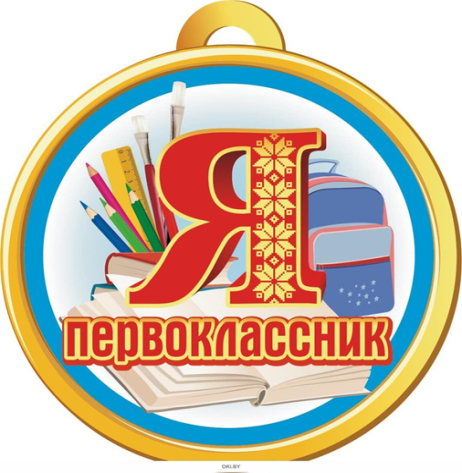 Заявление на зачисление в группу по уходу и присмотру подаётся по форме 1 сентября.Открываются 4 группы обучающихся 1 классов по 20 человек.Режим работы: с 11.30 до 17.30 (понедельник – пятница)Дети, посещающие группу по уходу и присмотру обеспечиваются двухразовым питанием.         Одежда для школыДеловой стиль одежды (желательно единую форму для класса), кроме джинсов.Урок физической культуры - спортивная форма и обувь (для зала и улицы, в том числе лыжи);Ждём вас 1 сентября